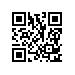 О составе государственной экзаменационной комиссии по проведению государственной итоговой аттестации студентов образовательной программы «Филология» факультета Санкт-Петербургская школа гуманитарных наук и искусств и секретарях государственной экзаменационной комиссииПРИКАЗЫВАЮ:Утвердить государственную экзаменационную комиссию (далее – ГЭК) по проведению государственной итоговой аттестации студентов 4 курса образовательной программы бакалавриата «Филология», направления подготовки 45.03.01 «Филология», факультета Санкт-Петербургская школа гуманитарных наук и искусств, очной формы обучения в составе Президиума ГЭК и локальных ГЭК, а также секретарей Президиума ГЭК и локальных ГЭК.Утвердить состав Президиума ГЭК:Председатель Президиума ГЭК, Ph.D, кандидат филологических наук, доцент, декан факультета истории искусств автономной некоммерческой образовательной организации высшего образования «Европейский университет в Санкт-Петербурге» - Блюмбаум А.Б.,Члены Президиума ГЭК:Вьюгин В.Ю., доктор филологических наук, ведущий научный сотрудник Федерального государственного учреждения науки Института русской литературы (Пушкинский дом) Российской академии наук, доцент кафедры истории русской литературы Федерального государственного бюджетного образовательного учреждение высшего образования «Санкт-Петербургский государственный университет»,Токарев Д.В., доктор филологических наук, ведущий научный сотрудник Федерального государственного учреждения науки Института русской литературы (Пушкинский дом) Российской академии наук, профессор кафедры сравнительного литературоведения и лингвистики факультета Санкт-Петербургская школа гуманитарных наук и искусств Национального исследовательского университета «Высшая школа экономики»,Платт Дж. Б., Ph.D, доцент кафедры сравнительного литературоведения и лингвистики факультета Санкт-Петербургская школа гуманитарных наук и искусств Национального исследовательского университета «Высшая школа экономики»,Дмитренко С.Ю., кандидат филологических наук, заместитель директора Федерального государственного бюджетного учреждения науки Института лингвистических исследований Российской академии наук,Шерстинова Т.Ю., кандидат филологических наук, доцент кафедры сравнительного литературоведения и лингвистики факультета Санкт-Петербургская школа гуманитарных наук и искусств Национального исследовательского университета «Высшая школа экономики»,Секретарь Президиума ГЭК - Мясникова А.В., диспетчер факультета отдела сопровождения учебного процесса в бакалавриате по направлению «Филология» факультета Санкт-Петербургская школа гуманитарных наук и искусств Национального исследовательского университета «Высшая школа экономики».Утвердить локальные ГЭК по защите выпускных квалификационных работ:Локальная ГЭК № 1:Председатель локальной ГЭК №1 - Блюмбаум А.Б., Ph.D., кандидат филологических наук, доцент, декан факультета истории искусств автономной некоммерческой образовательной организации высшего образования «Европейский университет в Санкт-Петербурге»,Члены локальной ГЭК №1:Вьюгин В.Ю., доктор филологических наук, ведущий научный сотрудник Федерального государственного учреждения науки Института русской литературы (Пушкинский дом) Российской академии наук, доцент кафедры истории русской литературы Федерального государственного бюджетного образовательного учреждение высшего образования «Санкт-Петербургский государственный университет»,Токарев Д.В., доктор филологических наук, ведущий научный сотрудник Федерального государственного учреждения науки Института русской литературы (Пушкинский дом) Российской академии наук, профессор кафедры сравнительного литературоведения и лингвистики факультета Санкт-Петербургская школа гуманитарных наук и искусств Национального исследовательского университета «Высшая школа экономики»,Платт Дж. Б., Ph.D, доцент кафедры сравнительного литературоведения и лингвистики факультета Санкт-Петербургская школа гуманитарных наук и искусств Национального исследовательского университета «Высшая школа экономики»,Костин А.А., кандидат филологических наук, младший научный сотрудник Федерального государственного учреждения науки Института русской литературы (Пушкинский дом) Российской академии наук, доцент кафедры сравнительного литературоведения и лингвистики факультета Санкт-Петербургская школа гуманитарных наук и искусств Национального исследовательского университета «Высшая школа экономики»,Луков Д.В., кандидат филологических наук, управляющий проектом по продвижению электронных ресурсов издательства «Эко-Вектор», представитель издательств Эльзевир, Шпрингер,Секретарь локальной ГЭК №1 - Мясникова А.В., диспетчер факультета отдела сопровождения учебного процесса в бакалавриате по направлению «Филология» факультета Санкт-Петербургская школа гуманитарных наук и искусств Национального исследовательского университета «Высшая школа экономики».Локальная ГЭК № 2:Председатель локальной ГЭК №2 - Дмитренко С.Ю., кандидат филологических наук, заместитель директора Федерального государственного бюджетного учреждения науки Института лингвистических исследований Российской академии наук;Члены локальной ГЭК №2:Блинова О.В., кандидат филологических наук, доцент кафедры общего языкознания Федерального государственного бюджетного образовательного учреждение высшего образования «Санкт-Петербургский государственный университет»,Костылева Т.В., кандидат филологических наук, преподаватель кафедры сравнительного литературоведения и лингвистики факультета Санкт-Петербургская школа гуманитарных наук и искусств Национального исследовательского университета «Высшая школа экономики»,Шерстинова Т.Ю., кандидат филологических наук, доцент кафедры сравнительного литературоведения и лингвистики факультета Санкт-Петербургская школа гуманитарных наук и искусств Национального исследовательского университета «Высшая школа экономики»,Мищенко Д.Ф., младший научный сотрудник Лаборатории типологического изучения языков Федерального государственного учреждения науки Института лингвистических исследований Российской академии наук,Холодилова М.А., младший научный сотрудник Федерального государственного учреждения науки Института лингвистических исследований Российской академии наук, старший преподаватель кафедры сравнительного литературоведения и лингвистики факультета Санкт-Петербургская школа гуманитарных наук и искусств Национального исследовательского университета «Высшая школа экономики»,Секретарь локальной ГЭК №2 - Ковалева Н.А., специалист 1 категории по учебно-методической работе отдела сопровождения учебного процесса в бакалавриате по направлению «Филология» факультета Санкт-Петербургская школа гуманитарных наук и искусств Национального исследовательского университета «Высшая школа экономики».Проректор									С.Ю. РощинРегистрационный номер: 6.18.1-01/1904-06Дата регистрации: 19.04.2019